St Giles’ and St George’s C of E Academy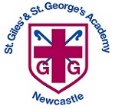 Homework MenuYear Group: 5/6                            		Topic: World War Two                                           Term: Autumn 1Set Menu Timetables, spellings, daily reading, phonics practiseSet Menu Timetables, spellings, daily reading, phonics practiseSet Menu Timetables, spellings, daily reading, phonics practiseWe will be looking for children to be reading at home with their parents or carers. Listening to children read will enable them to grow in confidence as they become fluent readers. Once children are able to read fluently and with expression, hold discussions around the comprehension of the text (we will provide a bank of ideas to support this). If your child is reluctant to read they could listen to audio books. We want them to foster a love of books so please do not underestimate the value of reading to your child.We will be looking for children to be reading at home with their parents or carers. Listening to children read will enable them to grow in confidence as they become fluent readers. Once children are able to read fluently and with expression, hold discussions around the comprehension of the text (we will provide a bank of ideas to support this). If your child is reluctant to read they could listen to audio books. We want them to foster a love of books so please do not underestimate the value of reading to your child.We will be looking for children to be reading at home with their parents or carers. Listening to children read will enable them to grow in confidence as they become fluent readers. Once children are able to read fluently and with expression, hold discussions around the comprehension of the text (we will provide a bank of ideas to support this). If your child is reluctant to read they could listen to audio books. We want them to foster a love of books so please do not underestimate the value of reading to your child.Added ExtrasAdded ExtrasAdded ExtrasWe will encourage your child to complete as many of the activities for the menu as they like at home but NO LESS than 3 over the half term. This can be recorded (if appropriate) in our home books. We will ask for homework books on the last Monday of each half term in order for us to share and celebrate the learning. We will encourage your child to complete as many of the activities for the menu as they like at home but NO LESS than 3 over the half term. This can be recorded (if appropriate) in our home books. We will ask for homework books on the last Monday of each half term in order for us to share and celebrate the learning. We will encourage your child to complete as many of the activities for the menu as they like at home but NO LESS than 3 over the half term. This can be recorded (if appropriate) in our home books. We will ask for homework books on the last Monday of each half term in order for us to share and celebrate the learning. Read itResearch itDesign itVisit the town library, or the school library, and find books about World War Two you would like to read.Write a book review about one of the books which explains what it was about, what you thought of it and why you would/would not recommend it to a friend.Remember to record your reading in your diary. What can you find out about Winston Churchill?Use the internet to research Winston Churchill and why he was an important figure in World War Two.What happened to children in Newcastle-under-Lyme during World War Two?Find out how the lives of children in our local area were affected by the events of World War Two.Imagine a memorial statue is going to be built in the local area for Reginald Mitchell. Design what the statue would look like and label what its measurements would be and what it would be made from.Practise itWrite itMake itUse the SPaG sheet you have been given to learn the key grammar vocabulary in the red and green sections.Use the maths fact sheet 1 at the back of your school diary to learn the key facts.These will be visited within school throughout the half term.Write a diary entry in role in as a child who has been evacuated during World War Two.Write a poem inspired by the events of the war.Design and make an item which either a child who was being evacuated, or a soldier in the war, would have needed.